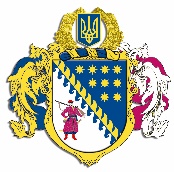 ДНІПРОПЕТРОВСЬКА ОБЛАСНА РАДАVІIІ СКЛИКАННЯПостійна комісія обласної ради з питань науки, освіти, соціальної політики та праціпросп. О. Поля, 2, кімн. 320, м. Дніпро, 49004, тел. (097) 037 02 86,e-mail: pdk.osvita@gmail.comВИСНОВКИ ТА РЕКОМЕНДАЦІЇ № 3.2./2225 серпня 2023 року 11.00 годЗаслухавши та обговоривши інформацію Інформацію виконуючої обов’язки директора комунального закладу освіти „Вакулівська спеціальна школа” Дніпропетровської обласної ради” Колісник Н.С. стосовно Стратегії розвитку вищезазначеного закладу, постійна комісія вирішила:1. Інформацію виконуючої обов’язки директора комунального закладу освіти „Вакулівська спеціальна школа” Дніпропетровської обласної ради” Колісник Н.С. про Стратегію розвитку закладу взяти до відома.2. Схвалити Стратегію розвитку комунального закладу освіти „Вакулівська спеціальна школа” Дніпропетровської обласної ради” 
(Колісник Н.С.) та рекомендувати голові обласної ради затвердити її.3. Рекомендувати комунальному закладові освіти „Вакулівська спеціальна школа” Дніпропетровської обласної ради” (Колісник Н.С.):3.1. Забезпечити неухильне дотримання положень Санітарного регламенту для закладів загальної середньої освіти, створення належних умов навчання і проживання учнів, дотримання вимог протипожежної безпеки, організацію харчування здобувачів освіти у порядку та відповідно до вимог, визначених Кабінетом Міністрів України, здійснення постійного контролю за якістю харчування та безпечністю харчових продуктів.3.2. Вжити заходів та тримати на постійному контролі питання створення у закладі безпечного освітнього середовища, вільного від насильства та булінгу (цькування), розробки та оприлюднення відповідних планів, організації просвітницьких заходів, здійснення моніторингу динаміки булінгу (цькування) шляхом проведення психологічних тестувань, анонімних опитувань тощо з метою своєчасного виявлення фактів та проблемних питань у частині запобігання і протидії булінгу (цькуванню) учасників освітнього процесу.3.3. До завершення 2023 – 2024 навчального року надати проміжний звіт про виконання Стратегії розвитку на розгляд постійної комісії обласної ради з питань науки, освіти, соціальної політики та праці.3.4. У разі необхідності звернутися до обласної ради з питанням врегулювання ефективності використання земельної ділянки, що перебуває на балансі закладу.	Голова постійної комісії					     А.О. КОЛОМОЄЦЬ